Pełna nazwa Placówki	Adres Placówki 	Telefon, e-mail 	NIP Placówki 	Nazwa organu prowadzącego 	Imię i nazwisko dyrektora Placówki 	Ilość nauczycieli zatrudnionych w Placówce 	Ilość uczniów 	Imię i nazwisko koordynatora ………………………………………………………………………………………………….telefon służbowy do koordynatora ………………………………..……………………………………………………….e-mail służbowy koordynatora szkolnego ………………………………………………………………………………Oświadczam, iż zapoznałem się z regulaminem programu Bezpieczny Dolnoślązak oraz akceptuję jego warunki. .............……………………………………..Data i podpis dyrektora placówki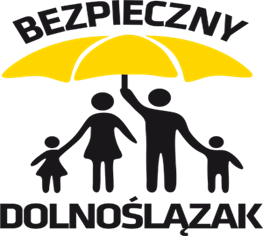               ZAŁĄCZNIK nr 2ZGŁOSZENIE PLACÓWKI DO UDZIAŁU W PROGRAMIE „BEZPIECZNY DOLNOŚLĄZAK”III edycja